Alla Regione Autonoma Friuli Venezia GiuliaDirezione Centrale ambiente ed energiaServizio geologicoPEC: ambiente@certregione.fvg.it e, per conoscenzaAl Comune di ART. 9 L.R. 3/2018 – Istanza di autorizzazione per il recupero di aree interessate da attività estrattive cessate  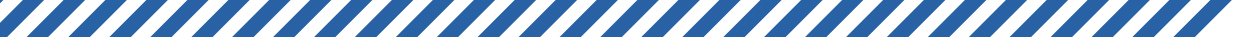 Il sottoscritto  in qualità di legale rappresentante della Società , con sede a , in via/piazza , codice fiscale/P.IVA a conoscenza che, ai sensi degli artt. 75 e 76 del DPR 445/2000, le dichiarazioni mendaci, la falsità in atti e l’uso di atti falsi sono puniti ai sensi del codice penale e delle leggi speciali in materia oltre che con la decadenza dai benefici eventualmente conseguiti,CHIEDEai sensi dell’art. 9, comma  della L.R. 3/2018, il rilascio di un provvedimento di autorizzazione per il recupero dell’area interessata da attività estrattiva cessata relativamente alla ex cava di    denominata  sita nel Comune/i di   identificata catastalmente al f.m.   pp.cc.nn.   precedentemente autorizzata con decreto/i   rilasciato a favore della Società  e valido fino alla data del . Il progetto proposto prevede una durata di anni  ed una volumetria di materiale movimentato pari a , così ripartiti:Eventuale cubatura di scavo (soggetta ad onere di coltivazione di cui all’art 26 della L.R 12/2016):Eventuale cubatura di materiale importato in cava da siti esterni (suddivisi per tipologia):SI DICHIARA INOLTRE CHE:la cava in argomento è compresa nella seguente zona omogenea dello strumento di pianificazione comunale vigente:  la cava in argomento è compresa in area sottoposta ai seguenti vincoli:  Idrogeologico di cui all’art. 47 della L.R. 9/2007Trasformazione del bosco di cui all’art. 42 della L.R. 9/2007Vincolo Paesaggistico di cui alla L.R. 5/2007 e del d.lgs 42/2004Aree tutelate ai sensi dell’art. 9 della L.R. 42/1996 (Parchi e riserve regionali)Aree Natura 2000 di cui al DPR 357/1997 la cava in argomento non è compresa in area tutelata a prato stabile naturale di cui alla L.R. 9/2005; Solo per istanze presentate ai sensi del comma 1, art. 9 L.R. 3/2018:Nell’area di cava in argomento sono pendenti procedimenti sanzionatori conseguenti a violazioni della L.R. 12/2016 o della precedente L.R. 35/1986? SI	NOse si, indicare se vi sono da estinguere motivi di passate violazioni: SI	NOla cava in argomento interferisce con le fasce di rispetto dei seguenti manufatti:  strade elettrodotti/metanodotti/linee telefoniche ;ferrovie ; altro  ;nell’oggetto sociale della Società istante, come da visura camerale sono presenti anche le diciture inerenti all’attività estrattiva e al riassetto ambientale di cave; SI ALLEGA ALLA PRESENTE:	progetto dell’intervento di recupero o progetto dell’attività estrattiva previsto dal comma 3 dell’art. 9 della L.R. 3/2018, redatto secondo quanto previsto dai provvedimenti di attuazione di cui all’art. 6, comma 5 della LR 12/2016, pubblicato sul BUR n. 6 del 7 febbraio 2018 e rinvenibili al seguente link:https://www.regione.fvg.it/rafvg/export/sites/default/RAFVG/ambiente-territorio/geologia/FOGLIA15/allegati/BUR_Stralcio_regolamento.pdf   	parere favorevole del/i Comune/i previsto dal comma 3 dell’art. 9 della L.R. 3/2018 con attestazione di permanenza della compatibilità del progetto alle previsioni degli strumenti di pianificazione comunale;	dichiarazione del/i Comune/i di presenza o meno di fideiussioni attive, relative al ripristino della cava in argomento ed eventuali estremi delle stesse;	esito della verifica effettuata presso il Servizio valutazioni ambientali regionale, relativamente alle procedure di valutazione di impatto ambientale espletate ai sensi della parte II del D.lgs. 152/2006;	autorizzazioni di cui all’art. 14 comma 2, lett. a) della L.R. 12/2016:  autorizzazione per intervento in area sottoposta a vincolo idrogeologico di cui all’art. 47 della L.R. 9/2007 ; autorizzazione per intervento in area sottoposta a trasformazione del bosco di cui all’art. 42 della L.R. 9/2007 ; autorizzazione per intervento in area sottoposta a vincolo Paesaggistico di cui alla L.R. 5/2007 e del d.lgs 42/2004 . atto di assenso per intervento in aree tutelate ai sensi dell’art. 9 della L.R. 42/1996 (Parchi e riserve regionali)  atto di assenso per intervento in Aree Natura 2000 di cui al DPR 357/1997 	atti di assenso degli Enti preposti alla gestione dei manufatti sopra elencati;	 dichiarazione sostitutiva di atto di notorietà attestante la proprietà e/o la disponibilità delle particelle per l’intera durata dell’autorizzazione richiesta (vedi allegato A);	dichiarazione sostitutiva di atto di notorietà attestante l’impegno ad estendere la garanzia finanziaria o a prestarne una nuova per il periodo dell’autorizzazione richiesto (vedi allegato B);	delega della Società al progettista incaricato ad occuparsi, in nome e per contro della stessa, alla gestione della pratica in esame, sottoscritta digitalmente;	pagamento imposta di bollo per la presentazione dell’istanza e relativa dichiarazione sostitutiva sull’assolvimento dell’imposta stessa (vedi allegato C);Nb: Il pagamento dell’imposta di bollo per il rilascio del provvedimento finale, da pagarsi con le modalità indicate all’allegato C, verrà richiesto dal Servizio Geologico in fase di conclusione positiva dell’istruttoria, prima dell’emissione del provvedimento stesso.L’informativa sul trattamento dei dati personali di cui all’articolo 13 del regolamento europeo 2016/679/UE (GDPR) è pubblicata sul sito istituzionale della Regione autonoma Friuli Venezia Giulia, alla pagina https://www.regione.fvg.it/rafvg/cms/RAFVG/privacy.ALLEGATO ADICHIARAZIONE SOSTITUTIVA DELL’ATTO DI NOTORIETA’(artt. 21 e 47 D.P.R. 28.12.2000 n. 445)Il/La sottoscritto/a  nato/a a  in data  residente a  in via in qualità di legale rappresentante della Società a conoscenza che, ai sensi degli artt. 75 e 76 del D.P.R. 445/2000, le dichiarazioni mendaci, la falsità in atti e l’uso di atti falsi sono puniti ai sensi del codice penale e delle leggi speciali in materia oltre che con la decadenza dai benefici eventualmente conseguiti,a richiesta della Direzione Centrale Ambiente ed Energia,  per il seguente scopo DICHIARA SOTTO LA PROPRIA PERSONALE RESPONSABILITA’ CHE:(barrare una o più opzioni)La Società :	 ha la proprietà delle seguenti particelle catastali:foglio mappa n.  del C.C. di  pp.cc.nn. ; ha la disponibilità, ai fini estrattivi, delle seguenti particelle catastali:foglio mappa n.  del C.C. di  pp.cc.nn.  in base al seguente titolo  per una durata di .Il legale rappresentante dichiara altresì che la Società si impegna a mantenere tale proprietà e/o la disponibilità per la durata di esecuzione del progetto di coltivazione e riassetto ambientale della cava denominata Dichiaro di essere informato che l’informativa sul trattamento dei dati personali di cui all’art. 13 del regolamento europeo 2016/679/UE (GDPR) è pubblicata sul sito istituzionale della Regione autonoma Friuli Venezia Giulia, alla pagina dedicata alle attività estrattive.ALLEGATO CISTRUZIONI PER L’ASSOLVIMENTO DELLE IMPOSTE DI BOLLO RELATIVAMENTE ALLE ISTANZE ED AL RILASCIO DEGLI ATTI AMMINISTRATIVIAi fini dell’assolvimento dell’imposta di bollo di Euro 16,00 relativa alle istanze e/o per il rilascio delle autorizzazioni di cui alla L.R. 12/2016, si precisa che:in fase di presentazione dell’istanza l’assolvimento dell’imposta di bollo risulta obbligatorio;in fase di rilascio dell’atto amministrativo l’assolvimento dell’imposta di bollo viene richiesta dall’Ufficio unicamente in caso in cui l’istruttoria si concluda positivamente.Il pagamento di tale imposta può essere effettuato secondo le modalità di seguito riportate. ATTRAVERSO IL MODELLO F23 Il pagamento può essere eseguito presso qualsiasi concessionario della riscossione, banca o ufficio postale, indipendentemente dal domicilio fiscale di chi versa.Si specificano di seguito le modalità di compilazione del modello F23:Campo 4: indicare i dati del soggetto che ha presentato l’istanza;Campo 6: indicare il codice della Direzione provinciale dell’Agenzia delle Entrate con riguardo alla sede della cava della Società versante (TI2 per Trieste, TI4 per Gorizia, TI6 per Pordenone, TI8 per Udine);Campo 9: indicare come causale il codice “PA”;Campo 10: indicare come estremi dell’atto o del documento l’anno in corso (es. 2022) e la classifica del relativo fascicolo di cava (es. UD/CAV/__, PN/CAV/__, TS/CAV/__, GO/CAV/__);Campo 11: indicare come codice tributo “456 T”Campo 12: indicare come descrizione “IMPOSTA DI BOLLO”;Campo 13: indicare l’importo di Euro 16,00;I campi 7, 8 e 14 non vanno compilati.Sulla ricevuta originale di pagamento dell’imposta di bollo tramite detto modello F23, deve essere riportata la specifica dell’istanza cui il pagamento si riferisce (esempio: imposta di bollo per presentazione di istanza/rilascio dell’autorizzazione di cui alla L.R. 12/2016 per la coltivazione/proroga/rinnovo/voltura/variante della cava denominata XXX sita in Comune XXX della Società XXX..).ATTRAVERSO VERSAMENTO ESEGUITO TRAMITE INTERMEDIARIO CONVENZIONATO In alternativa alla modalità di cui al summenzionato punto 1, è ammessa anche l’apposizione, sull’originale dell’istanza, di marca da bollo adesiva cartacea (ovvero il contrassegno telematico, da acquistare presso un intermediario convenzionato con l’Agenzia delle Entrate, il quale rilascia, con modalità telematiche, apposito contrassegno, ad esempio presso rivendite tabacchi e valori bollati).In entrambi i casi sopra citati, il soggetto istante è tenuto ad allegare anche una dichiarazione sull’assolvimento dell’imposta di bollo, da redigere secondo l’allegato C di seguito riportato e da spedire tramite PEC al Servizio geologico della Direzione centrale ambiente ed energia, all’indirizzo ambiente@certregione.fvg.it.ALLEGATO CDICHIARAZIONE SULL’ASSOLVIMENTO DELL’IMPOSTA DI BOLLOIl/La sottoscritto/a  nato/a a  in data  residente a  in via  in qualità di legale rappresentante della Società a conoscenza che, ai sensi degli artt. 75 e 76 del D.P.R. 445/2000, le dichiarazioni mendaci, la falsità in atti e l’uso di atti falsi sono puniti ai sensi del codice penale e delle leggi speciali in materia oltre che con la decadenza dai benefici eventualmente conseguiti, a richiesta della Direzione Centrale Ambiente ed Energia, per il seguente scopo:DICHIARA SOTTO LA PROPRIA PERSONALE RESPONSABILITA’ AI FINI DELLA PRESENTAZIONE DELL’ISTANZA, di aver assolto al pagamento dell’imposta di bollo di Euro 16,00 mediante: (barrare solo la casella che interessa) Versamento eseguito tramite modello F23 che si allega alla presente dichiarazione; Versamento eseguito tramite intermediario convenzionato, con rilascio del relativo contrassegno. Data e ora di emissione della marca da bollo utilizzata: identificativo Il sottoscritto dichiara altresì di aver provveduto ad annullare (apponendovi la data dell’istanza) la predetta marca da bollo, impegnandosi a conservarne l’originale contestualmente alla copia dell’istanza medesima per eventuali controlli da parte dell’amministrazione, che detta marca da bollo è stata utilizzata solo ed esclusivamente per l’istanza allegata e che non è stata e non verrà utilizzata per altri procedimenti o per altri scopi. AI FINI DEL RILASCIO DEL PROVVEDIMENTO FINALE, di aver assolto al pagamento dell’imposta di bollo di Euro 16,00 mediante: (barrare la casella che interessa) Versamento eseguito tramite modello F23 che si allega alla presente dichiarazione; Versamento eseguito tramite intermediario convenzionato, con rilascio del relativo contrassegno. Data e ora di emissione della marca da bollo utilizzata: identificativo Il sottoscritto dichiara altresì di aver provveduto ad annullare (apponendovi la data odierna) la predetta marca da bollo, impegnandosi a conservarne l’originale contestualmente alla copia del provvedimento per eventuali controlli da parte dell’amministrazione, che detta marca da bollo verrà utilizzata solo ed esclusivamente per il provvedimento richiesto e che non è stata e non verrà utilizzata per altri procedimenti o per altri scopi.Dichiaro di essere informato che l’informativa sul trattamento dei dati personali di cui all’art. 13 del regolamento europeo  2016/679/UE (GDPR) è pubblicata sul sito istituzionale della Regione autonoma Friuli Venezia Giulia, alla pagina dedicata alle attività estrattive.